Accommodation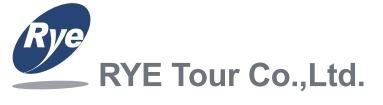 For  CHUNCHEON KOREA OPEN INTERNATIONAL TAEKWONDO CHAMPIONSHIPS 2019The Organizing Committee of the Chuncheon Korea Open International Taekwondo Championships 2019 has prepared the accommodation for the participants and accompanying people during the championships. All reservation requests for accommodation will be handled by RYE Tour, Official Travel Agency of Chuncheon Korea Open International Taekwondo Championships 2019. Reservations are proceeded first come first served on a basis, and you are kindly advised to return your completed reservation form by 30 May, 2019. Transportation will be provided between Incheon airport and Chuncheon, the venue city from 2 ~ 4, July (3 days) for the Arrival and 10 ~ 11, July for the departure. Complete the reservation form as indicated and submit it by fax, e-mail or direct mail to the address below. For further inquiry, please contact RYE Tour.Accommodation Reservation   For 2019 CHUNCHEON KOREA OPEN INTERNATIONAL TAEKWONDO CHAMPIONSHIP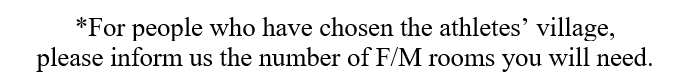 Package RatePackage RatePackage RatePackage RatePackage RatePackage RatePrice : per person / night Price : per person / night Price : per person / night Price : per person / night Price : per person / night Price : per person / night TypeNameRoom TypeRoom TypeRoom TypeMealsTypeNameDouble /TwinDouble /TwinSingleMealsAthletes’ VillageHallym University Dormitory$65$65$75Breakfast, Lunch and DinnerHotel Benikea Bears Tourist Hotel$75$75$110Breakfast and LunchHotel Chuncheon Sejong Hotel$75$75$110Breakfast and LunchHotel The Venezia Suite Hotel$75$75$110Breakfast and LunchHotel Chuncheon Tourist Hotel$65$65$100LunchResort Elysian Resort (Gangchon)*Elysian Resort (Gangchon)*$80$110Breakfast and LunchResort *Triple Room : USD 60P/N   Quad Room : USD 50P/N   5PAX : USD 45P/N *Triple Room : USD 60P/N   Quad Room : USD 50P/N   5PAX : USD 45P/N *Triple Room : USD 60P/N   Quad Room : USD 50P/N   5PAX : USD 45P/N *Triple Room : USD 60P/N   Quad Room : USD 50P/N   5PAX : USD 45P/N *Triple Room : USD 60P/N   Quad Room : USD 50P/N   5PAX : USD 45P/N Accommodation InformationAccommodation InformationHallym University Dormitory1 Hallymdaehak-gil, Chuncheon-si, Gangwon-do, Korea Tel.+82 33 259 4701-2   Fax.+82 33 257 7037Benikea Bears Hotel376, Sports town-gil, Chuncheon-si, Gangwon-do, KoreaTel.+82 33 256 2525  Fax.+82 33 256 2530Chuncheon Sejong Hotel31, Bonguisan-gil, Chuncheon-si, Gangwon-do, KoreaTel.+82 33 252 1191  Fax.+82 33 254 3347Chuncheon Tourist Hotel30-1 Nakwon-dong, Chuncheon-si, Gangwon-do KoreaTel.+82 33 257 1900  Fax +82 33 257 3388The VeneziaSuite Hotel136, Hyoja-ro, Chuncheon-si, Gangwon-do, KoreaTel.+82 33 255 9600  Fax +82 33 255 9610Elysian Resort (Gangchon)688, Bukhangangbyeon-gil, Namsan-myeon, Chuncheon-si, Gangwon-do, KoreaTel.+82 33 260 2000  Fax.+82 33 264 6013RYE TourRYE TourRYE TourRYE TourMail#309, Dong-A Bldg.7, Gukhoe-daero 70-gilYeongdeungpo-gu, Seoul07238 Korea Tel+82 2 725-0808Mail#309, Dong-A Bldg.7, Gukhoe-daero 70-gilYeongdeungpo-gu, Seoul07238 Korea Fax+82 2 761-4808Mail#309, Dong-A Bldg.7, Gukhoe-daero 70-gilYeongdeungpo-gu, Seoul07238 Korea E-mailryetour11@gmail.comryetour01@gmail.comAccommodation ChoiceAccommodation ChoiceGroup Size (Number of Group Members)Group Size (Number of Group Members)Group Size (Number of Group Members)Athletes’ VillageHallym University DormitoryTeam LeaderMFAthletes’ VillageHallym University DormitoryAthletesHotelBenikea Bears HotelAthletesHotelChucheon Sejong HotelDoctorHotelChuncheon Tourist HotelCoachHotelThe Venezia Suite HotelAccompanying PersonsResortElysian Resort(Gangchon)TotalResortElysian Resort(Gangchon)Total::Flight ScheduleFlight ScheduleArrivalDepartureDateDateTimeTimeNumber of PaxNumber of PaxFlight NumberFlight NumberFromFromToToAccommodation NeededAccommodation NeededAccommodation NeededAccommodation NeededAccommodation NeededAccommodation NeededAccommodation NeededAccommodation NeededAccommodation NeededAccommodation NeededAccommodation NeededAccommodation NeededAccommodation NeededAccommodation NeededAccommodation NeededAccommodation NeededAccommodation Needed7/2 Tue7/3 Wed7/3 Wed7/4 Thu7/4 Thu7/5 Fri7/5 Fri7/6 Sat7/6 Sat7/7 Sun7/7 Sun7/8 Mon7/8 Mon7/9 Tue7/9 Tue7/10 Wed□Athletes Village   (□Benikea Bears/ □Sejong /□Tourist /□The Venezia) Hotel  □Athletes Village   (□Benikea Bears/ □Sejong /□Tourist /□The Venezia) Hotel  □Athletes Village   (□Benikea Bears/ □Sejong /□Tourist /□The Venezia) Hotel  □Athletes Village   (□Benikea Bears/ □Sejong /□Tourist /□The Venezia) Hotel  □Athletes Village   (□Benikea Bears/ □Sejong /□Tourist /□The Venezia) Hotel  □Athletes Village   (□Benikea Bears/ □Sejong /□Tourist /□The Venezia) Hotel  □Athletes Village   (□Benikea Bears/ □Sejong /□Tourist /□The Venezia) Hotel  □Athletes Village   (□Benikea Bears/ □Sejong /□Tourist /□The Venezia) Hotel  □Athletes Village   (□Benikea Bears/ □Sejong /□Tourist /□The Venezia) Hotel  □Athletes Village   (□Benikea Bears/ □Sejong /□Tourist /□The Venezia) Hotel  □Athletes Village   (□Benikea Bears/ □Sejong /□Tourist /□The Venezia) Hotel  □Athletes Village   (□Benikea Bears/ □Sejong /□Tourist /□The Venezia) Hotel  □Athletes Village   (□Benikea Bears/ □Sejong /□Tourist /□The Venezia) Hotel  □Athletes Village   (□Benikea Bears/ □Sejong /□Tourist /□The Venezia) Hotel  □Athletes Village   (□Benikea Bears/ □Sejong /□Tourist /□The Venezia) Hotel  □Athletes Village   (□Benikea Bears/ □Sejong /□Tourist /□The Venezia) Hotel  SingleDouble/Twin□Elysian Resort□Elysian Resort□Elysian Resort□Elysian Resort□Elysian Resort□Elysian Resort□Elysian Resort□Elysian Resort□Elysian Resort□Elysian Resort□Elysian Resort□Elysian Resort□Elysian Resort□Elysian Resort□Elysian Resort□Elysian ResortTripleQuad5pax/1rmBasic InformationBasic InformationNationNationLeader’s nameGroup nameMailing addressMailing addressPhone NumberFax no.E-mail addressE-mail addressAccommodation Pictures (1)Accommodation Pictures (1)Accommodation Pictures (1)Athletes’ Village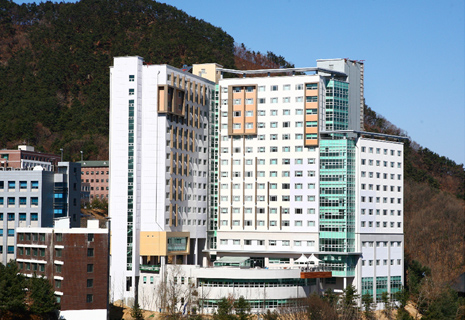 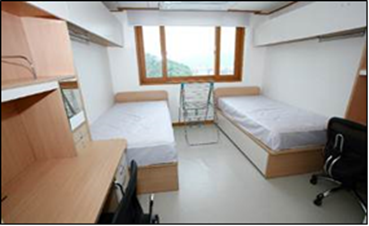 Benikea Bears Hotel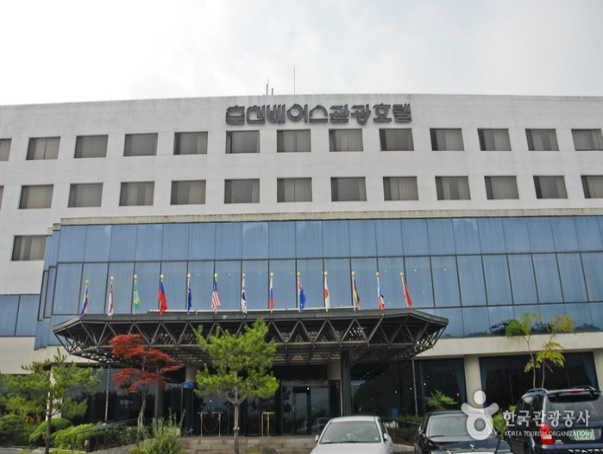 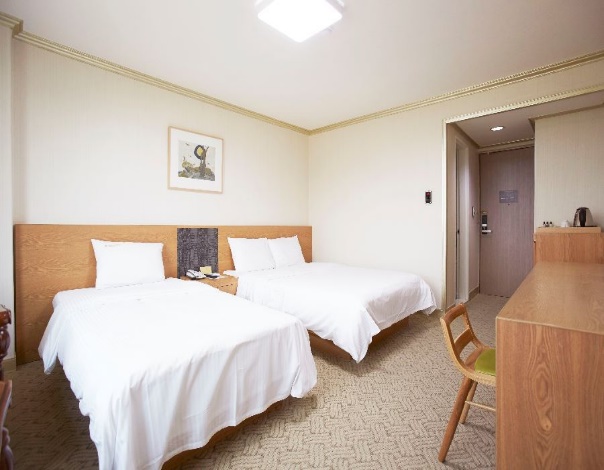 ChuncheonSejong Hotel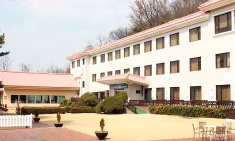 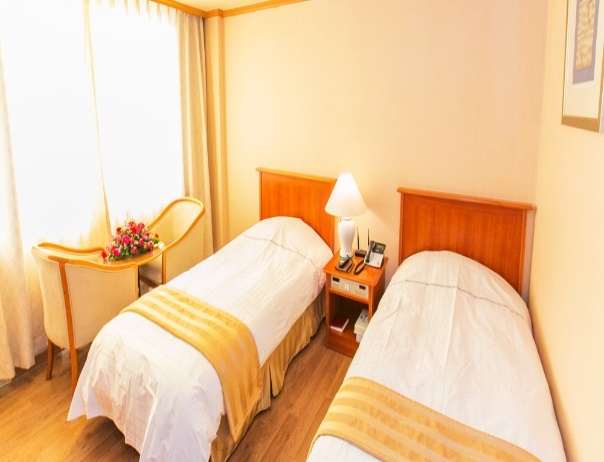 Accommodation Pictures (2)Accommodation Pictures (2)Accommodation Pictures (2)ChuncheonTourist Hotel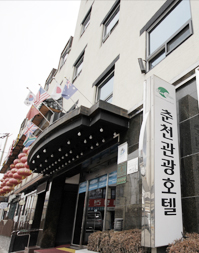 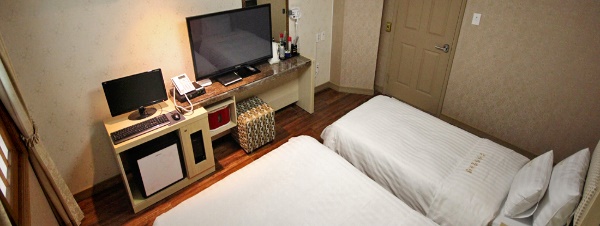 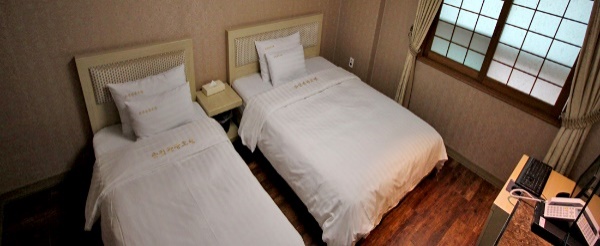 The VeneziaSuite Hotel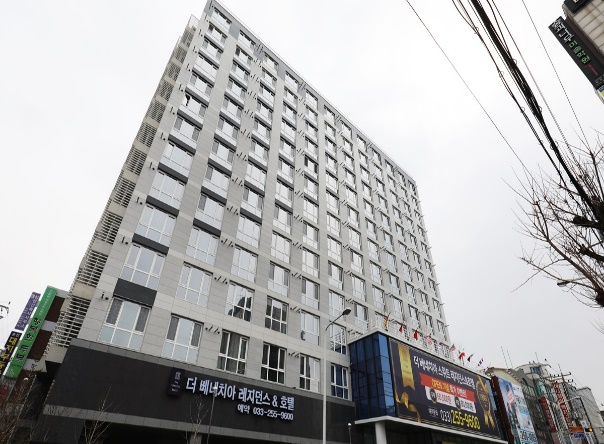 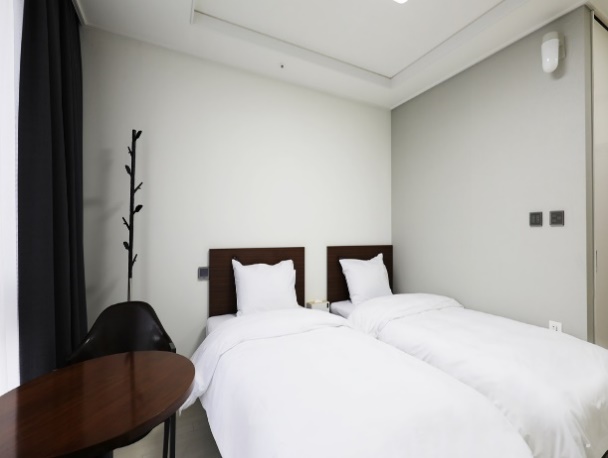 Elysian Resort (Gangchon)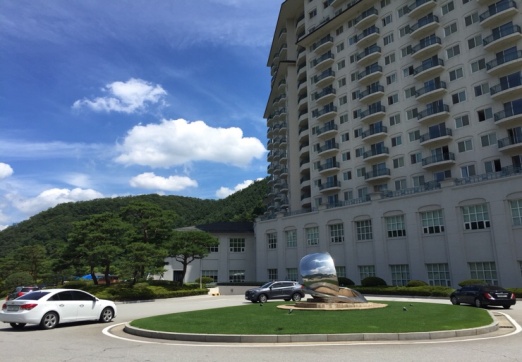 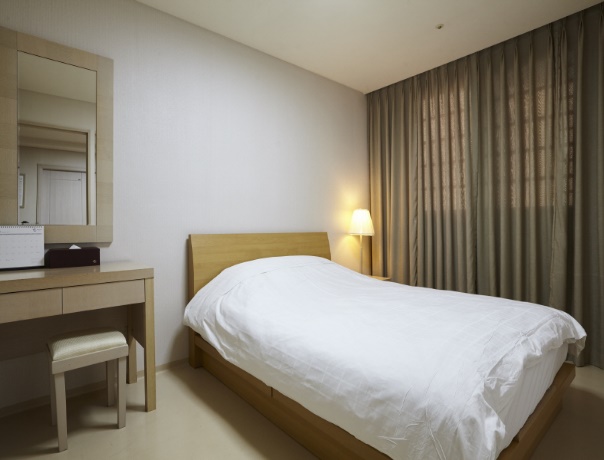 Return this form toOfficial Travel Agency Chuncheon Korea Open International Taekwondo Championships 2019RYE Tour Co., Ltd.#309 Dong Ah Bldg. 7 Gukhoe- daero 70-gil, Youngdeungpo-gu, 07238 KOREATel. (REP) +82 2 725 0808, (DIR/ Hyunji Lee) +82 2 761 6808Fax. +82 2 761 4808 E-mail: ryetour11@gmail.comTHE ORGANIZING COMMITTEEOrganizing Committee of Chuncheon Korea Open International Taekwondo Championships 2019Hoban Gymnasium, #30-1 Seoksa-dong, Chuncheon-si, Gwangwon-do 200-932 KoreaTel.++82 33 250 3647~8, 250-3648~9  Fax.++82 33 250 3650, 261-3647  E-mail: kocitc@hotmail.com  Homepage: www.chuncheonkoreaopen.org